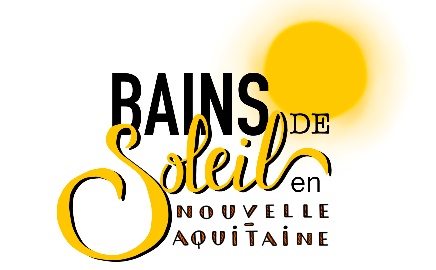 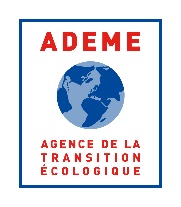 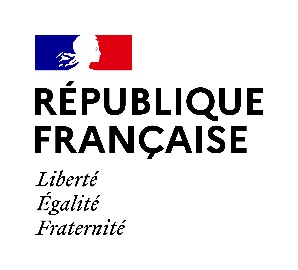 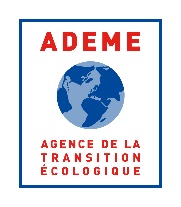 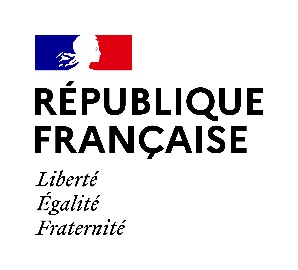 Volet administratif  Il est conseillé de contacter en amont l’ADEME pour tous renseignements ou conseils relatifs au montage et au dépôt de votre dossier. L’ADEME se réserve le droit de demander des pièces administratives complémentaires en cours d'instruction du dossier.POUR BIEN RENSEIGNER MON VOLET ADMINISTRATIFJe vérifie que tous les champs sont bien renseignés (montant de l’aide sollicitée, taille de la structure, adresse complète …). Je n’oublie pas de cocher mon consentement à l’utilisation des données personnelles, c’est obligatoire. COURRIER D’ENGAGEMENT    Je m’engage en cochant la case ci-jointe, je soussigné(e)  Nom Prénom Fonction  agissant en qualité de  	  représentant légal   ou 	  représentant dûment mandaté de (nom, raison sociale et sigle) :  sollicite par la présente demande une aide financière d’un montant de 	sous forme de subvention,pour la réalisation de l’opération décrite dans ce dossier et certifie : 	être régulièrement déclaré et être en règle à l’égard de la réglementation en vigueur notamment sociale et fiscale ;être en règle au regard de mes obligations environnementales notamment en termes de bilan GES, audit énergie, PCAET pour ceux qui y sont obligés et en matière de mise en place d’un plan de mobilité ;avoir mis en place et respecter dans ma structure toutes les mesures destinées à prévenir la corruption, la fraude, les pratiques anticoncurrentielles ainsi que les mesures de lutte contre le blanchiment et le financement du terrorisme le cas échéant ;ne pas encourir de procédure collective (de sauvegarde, de redressement ou de liquidation judiciaires) ;avoir pris connaissance des « règles générales d’attribution des aides de l’ADEME » et les accepter ; Le guide des aides Région Nouvelle Aquitaine pourra également être consulté.que l’opération pour laquelle je sollicite une aide financière n’a pas commencé ou qu’elle n’a pas donné lieu à des engagements fermes (sous quelle que forme que ce soit : marché signé, commande signée, devis accepté…) ;exactes et sincères les informations fournies dans le présent dossier.J’ai bien noté que ce dossier ne sera examiné que si tous les documents et renseignements demandés sont complétés. Fait, le 		Signature :	Et cachet de l’organismeToute fausse déclaration est passible de peines d’emprisonnement et d’amendes prévues par les articles 441-6 et 441-7 du code pénal.  IDENTIFICATION DU DEMANDEUR Taille de la structure : Pour les collectivités : cocher en fonction de l’effectif du/des service(s) concerné(s) par le projet et du budget affectés à l’opération. Petite	< 50 salariés et (C.A annuel ou total du bilan annuel ≤ 10 M€) Moyenne	< 250 salariés et (C.A annuel ≤ 50 M€ ou total du bilan annuel ≤ 43 M€) GrandeAu sens de la réglementation communautaire, vous êtes une : Structure liée Structure partenaire Structure autonomeSi concerné :  Pour les groupements d'intérêt public (GIP), date de publication au Journal officiel de l’approbation de la convention constitutive :Pour les associations, date déclaration de création :Emplois :COORDONNEES DU DEMANDEUR Représentant légal Personne chargée du : suivi technique de l’opération, si celle-ci diffère du représentant légal Personne chargée du suivi administratif et financier, si celle-ci diffère des précédentes  L’ADEME peut recueillir des données personnelles vous concernant afin d’assurer le traitement de ses demandes de subventions. L’ensemble des traitements de données personnelles mis en oeuvre dans le cadre de cette mission respecte la réglementation applicable en matière de protection des données personnelles et notamment les dispositions de la loi « Informatique et libertés » du 6 janvier 1978 modifiée et le Règlement général sur la Protection des données (Règlement UE 2016/679) désigné par « RGPD ».Les données individuelles concernant les nom, prénom, téléphone et adresse électronique des membres de votre personnel (les nom, prénom, téléphone et adresse électronique) peuvent être consultées par les personnels de l’ADEME habilités à y accéder dans le cadre de ce dispositif et ne seront pas utilisées à des fins commerciales.‐ Les données sont conservées 24 mois après le dernier échange entre l’ADEME et votre structure.‐ La base légale du traitement est celle du consentement conformément à l’article 6 du Règlement européen sur la protection des données.Pour en savoir plus sur la gestion de vos données personnelles et vos droits, rendez-vous sur :  https://www.ademe.fr/ – Rubrique « Protection des données personnelles » (voir pied de page) INFORMATIONS CONCERNANT L’OPERATION Titre/Objet et phasage envisagé de l’opération  (Étude, chargé de mission, communication, formation, Investissement, autres …).  Objet/Nom de l’opération : Description succincte :Localisation de l’opération :Dépenses prévisionnelles totales liées à l’opération et financement Dépenses prévisionnelles totales liées à l’opération  merci de vérifier la cohérence des coûts avec ce document.Votre projet est-il susceptible de recevoir d’autres financements publics ?   	 Oui      Non En cas de réponse positive, vous vous engagez à communiquer aux financeurs sans délai toute aide publique que vous auriez sollicitée ou reçue, solliciteriez ou recevriez pour la réalisation de l’opération concernée par l’envoi du plan de financement de l’opération actualisé. ANNEXE 1 Définition communautaire entreprises (résumé) Au sens de la réglementation communautaire, est considérée comme une entreprise toute entité, indépendamment de sa forme juridique, exerçant une activité économique.  La classification des entreprises présentée ci-dessous est une synthèse.  Pour plus d’informations, se reporter au site de la Commission européenne et au « GUIDE DE L’UTILISATEUR POUR LA DEFINITION DES PME » . Le critère d’« autonomie » de la PME : Afin de mieux appréhender la réalité économique des PME et d'exclure de cette qualification les groupes d'entreprises dont le pouvoir économique excéderait celui d'une PME, il convient de distinguer les différents types d'entreprises : Les entreprises autonomes : toute entreprise qui n'est pas qualifiée comme entreprise partenaire ou comme entreprise liée. 	Les entreprises partenaires :  Sont entreprises partenaires des entreprises dont l’une (entreprise amont) détient, seule ou avec une entreprise liée, 25 % ou plus du capital ou des droits de vote de l’autre (entreprise aval). Une entreprise ne peut PAS être considérée comme une PME si 25 % ou plus de son capital ou de ses droits de vote sont contrôlés par un ou des organismes publics ou collectivités publiques. Une entreprise peut toutefois être qualifiée d'autonome en présence de certaines catégories d'investisseurs, (par ex. sociétés publiques de participation, sociétés de capital à risque, universités, investisseurs institutionnels y compris fonds de développement régional, autorités locales autonomes (< 5 000 habitants et budget < 10 M€). Les entreprises liées : Sont des entreprises liées des entreprises dont l’une est en position de contrôle de l’autre (actionnariat majoritaire, influence dominante sur l’administration ou la direction, accord particulier…) Afin de renforcer les mesures d'incitation pour l'investissement en fonds propres dans des PME, une présomption d’absence d'influence dominante sur l'entreprise considérée a été introduite. DOSSIER DE DEMANDE D’AIDE  	 Dossier administratif	 Dossier technique	LES AIDES DE l’ADEME ET DE LA REGION NE CONSTITUENT PAS UN DROIT DE DELIVRANCE ET N’ONT PAS DE CARACTERE SYSTEMATIQUE à Numéro SIRET :Ou pour tout demandeur étranger, tout autre numéro d’identification dans un répertoire ou registre nationalOu pour tout demandeur étranger, tout autre numéro d’identification dans un répertoire ou registre nationalOu pour tout demandeur étranger, tout autre numéro d’identification dans un répertoire ou registre nationalOu pour tout demandeur européen, numéro de TVA intracommunautaireOu pour tout demandeur européen, numéro de TVA intracommunautaireOu pour tout demandeur européen, numéro de TVA intracommunautaireNb de personnesNb en ETPTBénévolesSalarié (s) dont CDDdont CDIdont Emplois aidésEncadrant (s)Nom Prénom Fonction  Adresse CP  Ville / Pays Ville / Pays Téléphone  Courriel  Nom Prénom Fonction  Adresse CP  Ville / Pays Téléphone  Portable Courriel  Nom Prénom Fonction  Adresse CP  Ville / Pays Ville / Pays Téléphone  Courriel  CONSENTEMENT A L’UTILISATION DES DONNEES PERSONNELLES  J’accepte en cochant la case ci-contre, que les données personnelles des membres de ma structure soient traitées par l’ADEME et la REGION conformément aux présentes informations portées à ma connaissance.  Je m’engage à informer et à recueillir auprès de chaque membre de mon personnel concerné son consentement. Code postal  Commune ou territoire / pays Date prévisionnelle de démarrage de l’opérationDurée estimée de l’opération (en mois)et/ou date prévisionnelle de mise en service de(s) installation(s), le cas échéantet/ou date prévisionnelle de mise en service de(s) installation(s), le cas échéantCATEGORIE DE PME EFFECTIFS ET CHIFFRE D’AFFAIRES OU OU TOTAL DU BILAN PETITE ENTREPRISE < 50 ET ≤ 10 MILLIONS D’EUROS ≤ 10 MILLIONS D’EUROS ENTREPRISE MOYENNE < 250 ET ≤ 50 MILLIONS D’EUROS ≤ 43 MILLIONS D’EUROS 